แผนพัฒนาสามปีองค์การบริหารส่วนตำบลบางมะพร้าว(พ.ศ. ๒๕๕8 – ๒๕60)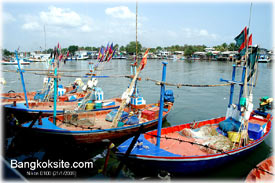 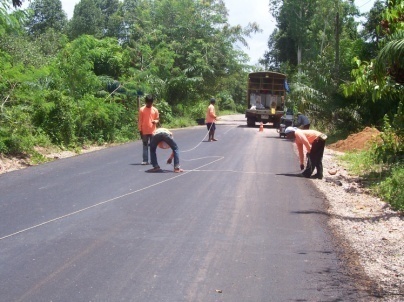 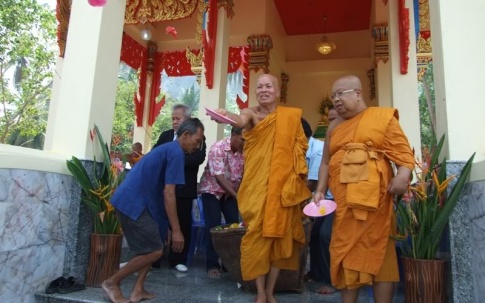 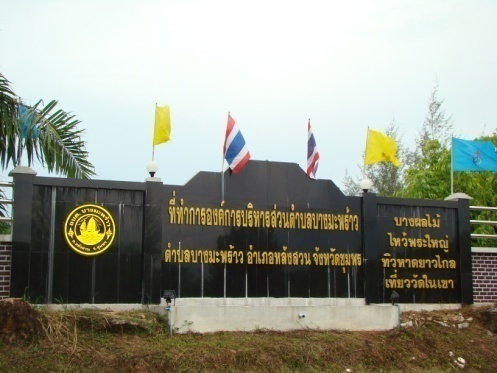 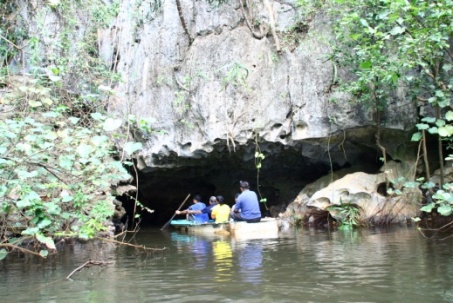 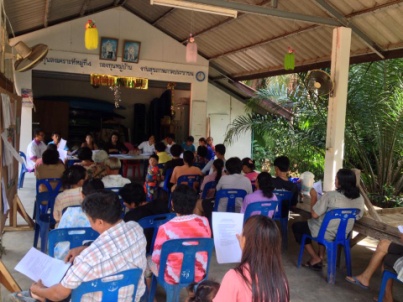 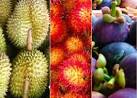 งานวิเคราะห์นโยบายและแผน  องค์การบริหารส่วนตำบลบางมะพร้าวอำเภอหลังสวน  จังหวัดชุมพร